Human Biology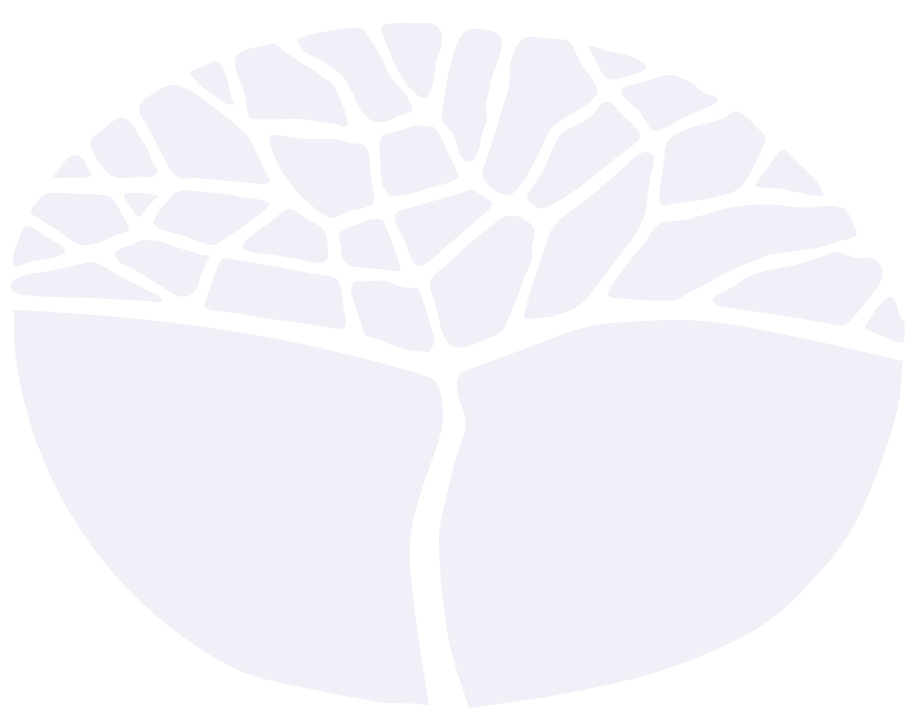 General courseYear 12 syllabusIMPORTANT INFORMATIONThis syllabus is effective from 1 January 2020.Users of this syllabus are responsible for checking its currency.Syllabuses are formally reviewed by the School Curriculum and Standards Authority on a cyclical basis, typically every five years.Copyright© School Curriculum and Standards Authority, 2017This document – apart from any third party copyright material contained in it – may be freely copied, or communicated on an intranet, for non-commercial purposes in educational institutions, provided that the School Curriculum and Standards Authority is acknowledged as the copyright owner, and that the Authority’s moral rights are not infringed.Copying or communication for any other purpose can be done only within the terms of the Copyright Act 1968 or with prior written permission of the School Curriculum and Standards Authority. Copying or communication of any third party copyright material can be done only within the terms of the Copyright Act 1968 or with permission of the copyright owners.Any content in this document that has been derived from the Australian Curriculum may be used under the terms of the Creative Commons Attribution 4.0 International licence.ContentRationale	1Course outcomes	2Organisation	3Structure of the syllabus	3Organisation of content	3Representation of the general capabilities	6Representation of the cross-curriculum priorities	7Unit 3 – Coordination	9Unit description	9Unit content	9Unit 4 – Infectious disease	12Unit description	12Unit content	12School-based assessment	15Externally set task	16Grading	16Appendix 1 – Grade descriptions Year 12	17RationaleIn the Human Biology General course, students learn about themselves, relating the structure of the different body systems to their function and understanding the interdependence of these systems in maintaining life. Reproduction, growth and development of the unborn baby are studied to develop an understanding of the effects of lifestyle choices. Students will engage in activities exploring the coordination of the musculoskeletal, nervous and endocrine systems. They explore the various methods of transmission of diseases and the responses of the human immune system. Students research new discoveries that help increase our understanding of the causes and spread of disease in a modern world.As a science, the subject matter of this course is founded on systematic inquiry; knowledge and understanding of human biology has been gained by scientific research. However, this knowledge is far from complete and is being modified and expanded as new discoveries and advancements are made. Students develop their understanding of the cumulative and evolving nature of scientific knowledge and the ways in which such knowledge is obtained through scientific investigations. They learn to think critically, to evaluate evidence, to solve problems, and to communicate understandings in scientific ways.Responsible citizens need to be able to evaluate risks, ethical concerns and benefits to make informed decisions about matters relating to lifestyle and health. Issues, such as diet, medical treatments and the manipulation of fertility are examples in which personal choices have an impact on health and wellbeing. Other topics are often the subject of community debate: obesity, effects of drugs and alcohol use during pregnancy, infectious diseases and hygiene. With an understanding of human biology, students are more able to make better life decisions, and to be more effective contributors to the discussions related to health issues in the community.An understanding of human biology is valuable for a variety of career paths. The course content deals directly and indirectly with many different occupations in areas, such as social work, medical and paramedical fields, food and hospitality, childcare, sport, science and health education. Appreciation of the range and scope of such professions broadens students’ horizons and enables them to make informed choices. This helps to prepare all students, regardless of their background or career aspirations, to take their place as responsible citizens in society.Course outcomesThe Human Biology General course is designed to facilitate achievement of the following outcomes.Outcome 1 – Science Inquiry SkillsStudents investigate questions in human biology, evaluate the impacts of advancements in science and communicate scientific understandings.In achieving this outcome, students:plan and conduct investigationsanalyse data, draw conclusions, evaluate investigation design and findingsevaluate the impact of advancements in human biology on individuals and societycommunicate understandings of human biology.Outcome 2 – Science as a Human EndeavourStudents explore the application of the knowledge and understanding of human biological systems in a wide range of real world contexts.In achieving this outcome, students:understand that knowledge of human biological systems has developed over time and continues to develop with improving technologyunderstand how scientists use knowledge of human biological systems in a wide range of applicationsunderstand how knowledge of human biological systems influences society in local, regional and global contexts.Outcome 3 – Science UnderstandingStudents understand how the structure and function of the human body systems maintain a healthy body, support reproduction, coordinate the body, and provide defence against infectious disease.In achieving this outcome, students:understand structure and function of the body systemsunderstand the mechanism of reproductionunderstand how the body maintains coordination of systemsunderstand the effect of infectious diseases on humans.OrganisationThis course is organised into a Year 11 syllabus and a Year 12 syllabus. The cognitive complexity of the syllabus content increases from Year 11 to Year 12.Structure of the syllabusThe Year 12 syllabus is divided into two units which are delivered as a pair. The notional time for the pair of units is 110 class contact hours.Unit 3 – CoordinationThis unit explores bones, muscles, nerves and hormones and how they maintain the body to act in a coordinated manner.Unit 4 – Infectious diseaseThis unit explores the causes and spread of disease and how humans respond to invading pathogens.Each unit includes:a unit description – a short description of the focus of the unitunit content – the content to be taught and learned.Organisation of contentScience strand descriptionsThe Human Biology General course has three interrelated strands: Science Inquiry Skills, Science as a Human Endeavour and Science Understanding which build on students’ learning in the Year 7–10 Science curriculum. The three strands of this course should be taught in an integrated way. The content descriptions for Science Inquiry Skills, Science as a Human Endeavour and Science Understanding have been written so that this integration is possible in each unit.Science Inquiry SkillsScience inquiry involves identifying and posing questions; planning, conducting and reflecting on investigations; processing, analysing and interpreting data; and communicating findings. This strand is concerned with evaluating claims, investigating ideas, solving problems, reasoning, drawing valid conclusions, and developing evidence-based arguments.Science investigations are activities in which ideas, predictions or hypotheses are tested and conclusions are drawn in response to a question or problem. Investigations can involve a range of activities, including experimental testing, field work, locating and using information sources, conducting surveys, and using modelling and simulations.Through the Human Biology General course, students will continue to develop their science inquiry skills, building on the skills acquired in the Year 7–10 Science curriculum. Each unit provides specific skills to be taught. These specific skills align with the Science Understanding and Science as a Human Endeavour content of the unit.Science as a Human EndeavourScience concepts, models and theories are reviewed as their predictions and explanations are continually 
re-assessed through new evidence, often through the application of new technologies. This review process involves a diverse range of scientists working within an increasingly global community of practice.The application of science may provide great benefits to individuals, the community and the environment, but may also pose risks and have unintended consequences. As an ever-evolving body of knowledge, science frequently informs public debate, but is not always able to provide definitive answers.Science UnderstandingScience understanding is evident when a person selects and integrates appropriate science concepts, models and theories to explain and predict phenomena, and applies those concepts, models and theories to new situations.The Science Understanding content in each unit develops students’ understanding of the key concepts, models and theories that underpin the subject, and of the strengths and limitations of different models and theories for explaining and predicting complex phenomena.SafetyScience learning experiences may involve the use of potentially hazardous substances and/or hazardous equipment. It is the responsibility of the school to ensure that duty of care is exercised in relation to the health and safety of all students and that school practices meet the requirements of the Work Health and Safety Act 2011, in addition to relevant state or territory health and safety guidelines.Animal ethicsThrough a consideration of research ethics as part of Science Inquiry Skills, students will examine their own ethical position, draw on ethical perspectives when designing investigation methods, and ensure that any activities that impact on living organisms comply with the Australian code of practice for the care and use of animals for scientific purposes 8th edition 2013 (www.nhmrc.gov.au/guidelines/publications/ea28).Any teaching activities that involve the care and use of, or interaction with, animals must comply with the Australian code of practice for the care and use of animals for scientific purposes 8th edition 2013, in addition to relevant state guidelines.The Animal Welfare Act 2002 can be found at www.slp.wa.gov.au. The related animal welfare regulations, along with the licences required for the use and supply of animals, can be downloaded from www.dlg.wa.gov.auInformation regarding the care and use of animals in Western Australian schools and agricultural colleges can be viewed at www.det.wa.edu.au/curriculumsupport/animalethics/detcms/portal/Mathematical skills expected of students studying the Human Biology General courseThe Human Biology General course requires students to use the mathematical skills they have developed through the Year 7–10 Mathematics curriculum, in addition to the numeracy skills they have developed through the Science Inquiry Skills strand of the Year 7–10 Science curriculum.Within the Science Inquiry Skills strand, students are required to gather, represent and analyse numerical data to identify the evidence that forms the basis of scientific arguments, claims or conclusions. In gathering and recording numerical data, students are required to make measurements using appropriate units to an appropriate degree of accuracy.Students may need to be taught when it is appropriate to join points on a graph and when it is appropriate to use a line of best fit. They may also need to be taught how to construct a straight line that will serve as the line of best fit for a set of data presented graphically.It is assumed that students will be able to competently:perform calculations involving addition, subtraction, multiplication and division of quantitiesperform approximate evaluations of numerical expressionsexpress fractions as percentages, and percentages as fractionscalculate percentagesrecognise and use ratiostransform decimal notation to power of ten notationcomprehend and use the symbols/notations <, >, Δ, ≈translate information between graphical and numerical formsdistinguish between discrete and continuous data and then select appropriate forms, variables and scales for constructing graphsconstruct and interpret frequency tables and diagrams, pie charts and histogramsdescribe and compare data sets using mean and medianinterpret the slope of a linear graph.Representation of the general capabilitiesThe general capabilities encompass the knowledge, skills, behaviours and dispositions that will assist students to live and work successfully in the twenty-first century. Teachers may find opportunities to incorporate the capabilities into the teaching and learning program for the Human Biology General course. The general capabilities are not assessed unless they are identified within the specified unit content.LiteracyLiteracy is important in students’ development of Science Inquiry Skills and their understanding of content presented through the Science Understanding and Science as a Human Endeavour strands. Students gather, interpret, synthesise and critically analyse information presented in a wide range of genres, modes and representations (including text, flow diagrams, symbols, graphs and tables). They evaluate information sources and compare and contrast ideas, information and opinions presented within and between texts. They communicate processes and ideas logically and fluently and structure evidence-based arguments, selecting genres and employing appropriate structures and features to communicate for specific purposes and audiences.NumeracyNumeracy is key to students’ ability to apply a wide range of Science Inquiry Skills, including making and recording observations; ordering, representing and analysing data; and interpreting trends and relationships. They employ numeracy skills to interpret complex spatial and graphic representations, and to appreciate the ways in which human biological systems are structured, interact and change across spatial and temporal scales. They engage in analysis of data, including issues relating to reliability and probability, and they interpret and manipulate mathematical relationships to calculate and predict values.Information and communication technology capabilityInformation and communication technology (ICT) capability is a key part of Science Inquiry Skills. Students use a range of strategies to locate, access and evaluate information from multiple digital sources; to collect, analyse and represent data; to model and interpret concepts and relationships; and to communicate and share science ideas, processes and information. Through exploration of the Science as a Human Endeavour concept, students assess the impact of ICT on the development of science and the application of science in society, particularly with regard to collating, storing, managing and analysing large data sets.Critical and creative thinkingCritical and creative thinking is particularly important in the science inquiry process. Science inquiry requires the ability to construct, review and revise questions and hypotheses about increasingly complex and abstract scenarios and to design related investigation methods. Students interpret and evaluate data; interrogate, select and cross-reference evidence; and analyse processes, interpretations, conclusions and claims for validity and reliability, including reflecting on their own processes and conclusions. Science is a creative endeavour and students devise innovative solutions to problems, predict possibilities, envisage consequences and speculate on possible outcomes as they develop Science Understanding and Science Inquiry Skills. They also appreciate the role of critical and creative individuals and the central importance of critique and review in the development and innovative application of science.Personal and social capabilityPersonal and social capability is integral to a wide range of activities in the Human Biology General course. Students develop and practise skills of communication, teamwork, decision-making, initiative-taking and 
self-discipline with increasing confidence and sophistication. In particular, students develop skills in both independent and collaborative investigation; they employ self-management skills to plan effectively, follow procedures efficiently and work safely; and they use collaboration skills to conduct investigations, share research and discuss ideas. In considering aspects of Science as a Human Endeavour, students also recognise the role of their own beliefs and attitudes in their response to science issues and applications, consider the perspectives of others, and gauge how science can affect people’s lives.Ethical understandingEthical understanding is a vital part of science inquiry. Students evaluate the ethics of experimental science, codes of practice, and the use of scientific information and science applications. They explore what integrity means in science, and they understand, critically analyse and apply ethical guidelines in their investigations. They consider the implications of their investigations on others, the environment and living organisms. They use scientific information to evaluate the claims and actions of others and to inform ethical decisions about a range of social, environmental and personal issues and applications of science.Intercultural understandingIntercultural understanding is fundamental to understanding aspects of Science as a Human Endeavour, as students appreciate the contributions of diverse cultures to developing science understanding, and the challenges of working in culturally diverse collaborations. They develop awareness that raising some debates within culturally diverse groups requires cultural sensitivity, and they demonstrate open-mindedness to the positions of others. Students also develop an understanding that cultural factors affect the ways in which science influences and is influenced by society.Representation of the cross-curriculum prioritiesThe cross-curriculum priorities address the contemporary issues which students face in a globalised world. Teachers may find opportunities to incorporate the priorities into the teaching and learning program for the Human Biology General course. The cross-curriculum priorities are not assessed unless they are identified within the specified unit contentAboriginal and Torres Strait Islander histories and culturesContexts that draw on Aboriginal and Torres Strait Islander histories and cultures provide opportunities for students to recognise the importance of Aboriginal and Torres Strait Islander Peoples’ knowledge in developing a richer understanding of the health issues of modern Aboriginal and Torres Strait Islander Peoples. Students could examine the ways in which the settlement of Australia by Europeans has impacted on the health and well-being of Aboriginal communities through the introduction of foreign diseases and disorders.Asia and Australia's engagement with AsiaContexts that draw on Asian scientific research and development and collaborative endeavours in the Asia Pacific region provide an opportunity for students to investigate Asia and Australia’s engagement with Asia. Students could examine the important role played by people of the Asia region in such areas as medicine, biomechanics and biotechnology. They could consider collaborative projects between Australian and Asian scientists and the contribution these make to scientific knowledge.SustainabilityThe Sustainability cross-curriculum priority is not explicitly addressed in the Human Biology General course. The Human Biology General course provides authentic contexts for exploring, investigating and understanding the function and interactions of human body systems across a range of spatial and temporal scales. By investigating the relationships between the systems and system components of the human body, and how systems respond to change, students develop an appreciation for the interconnectedness of the human body to the biosphere, hydrosphere and atmosphere.Students appreciate that the study of the Human Biology General course provides the basis for decision making in many areas of society and that these decisions can affect the Earth system. They understand the importance of using science to predict possible effects of an altered environment on the human body, and to develop management plans or alternative technologies that minimise these effects and provide for a more sustainable future.Unit 3 – CoordinationUnit descriptionThis unit explores bones, muscles, nerves and hormones and how they maintain the body to act in a coordinated manner.The structure and function of the musculoskeletal system provides for human movement, balance and growth as the result of coordinated actions. This is brought about by the interaction of the musculoskeletal system with the nervous and endocrine systems. Conditions affecting these systems, such as sporting injuries, hearing and vision defects, can result in a decrease or loss of function.Students investigate the musculoskeletal, nervous and endocrine systems through dissections and practical examination of reflexes, vision, hearing and skin sensitivity. They are encouraged to interpret and communicate their findings in a variety of ways.Unit contentAn understanding of the Year 11 content is assumed knowledge for students in Year 12. It is recommended that students studying Unit 3 and Unit 4 have completed Unit 1 and Unit 2.This unit includes the knowledge, understandings and skills described below.Science Inquiry Skillsidentify, research and construct questions for investigation; propose hypotheses; and predict possible outcomesdesign investigations, including the procedure(s) to be followed, the materials required, and the type and amount of primary and/or secondary data to be collected; conduct risk assessments; and consider research ethics, including animal ethicsconduct investigations including real or virtual dissections, investigating reaction time and hearing and eyesight tests, safely, competently and methodically, for the collection of valid and reliable datarepresent data in meaningful and useful ways, including the use of mean and median, range and probability; organise and analyse data to identify trends, patterns and relationships; discuss the ways in which measurement error, instrumental accuracy, the nature of the procedure and the sample size may influence uncertainty and limitations in data; and select, synthesise and use evidence to make and justify conclusionsinterpret a range of scientific and media texts, and evaluate models, processes, claims and conclusions by considering the quality of available evidence; and use reasoning to construct scientific argumentsselect, use and/or construct appropriate representations, to communicate conceptual understanding, solve problems and make predictionscommunicate to specific audiences, and for specific purposes, using appropriate language, nomenclature, genres and modes, including scientific reportsScience as a Human Endeavourskeletal damage caused by many sporting injuries are due to movements beyond the capabilities of the bones and joints, and treatment can be by basic first aid and medication, or radical surgerydysfunctions of the nervous and/or the muscular systems can be debilitating to affected individuals, and ongoing research needs to occur to discover causes and/or improved treatmenthormone replacement therapies can be used for the treatment of endocrine disorders to help improve the quality of life of affected individualsincreased understanding of the central nervous system and muscle coordination have led to innovations in the treatment of injuriesScience UnderstandingSkeletal systemthe support and movement of the body is facilitated by the structure and function of the bones and joints in the skeletal systemthe location and structure of joints in the skeleton allow for a range of movementthe structure and development of long bones provide for strength, growth and repairMuscular systemlocomotion and balance is facilitated by the structure and actions of the skeletal musclesskeletal muscles work in groups around joints to bring about the desired action, while maintaining stability of the joint and providing strength to the actionthe structure of muscles allow for small movements at cellular level to combine to produce large, strong movements used in walking, balance and arm movementsNervous systemthe nervous system enables us to respond to external changes. Information from receptors passes along nerves to the brain where the brain coordinates the responsethe structures of the brain facilitate coordination of responses, including the central nervous system (brain, cerebellum, cerebrum, brainstem and spinal cord) and the peripheral nervous systemthe central nervous system is protected by bone, meninges and cerebrospinal fluidreceptors detect stimuli which include light, sound, changes in position, chemicals, touch, pressure, pain and temperaturethe structure of the eye, ear and receptors in the skin allow the body to react to changes in the external environmentreflex actions are automatic and rapid, which involve sensory neurons, interneurons and motor neuronsthe nervous system and the musculoskeletal system interact to provide coordinated actions of the body for walking and balanceEndocrine systemmany processes within the body are coordinated by hormones, which are secreted by glands and are transported to their target organs in the bloodhormone action can be via negative feedback to maintain internal conditions within tolerance limits; stimulus receptor, modulator, effector, response and feedback, are components of a feedback loopthe endocrine glands of the body include hypothalamus, pituitary, adrenal gland, pancreas, thyroid, pineal and parathyroid glands, testes, ovaries and placentathyroxine, cortisol, growth hormone and, to a lesser extent, adrenaline, all play a role in the regulation of metabolismUnit 4 – Infectious diseaseUnit descriptionThis unit explores the causes and spread of disease and how humans respond to invading pathogens. Disease is caused by various pathogens that are transmitted between individuals and populations in many different ways.Prevention of transmission of disease can be achieved by adopting good hygiene practices at a personal, domestic and workplace level. The body responds naturally to disease in several ways. These actions of the body can be assisted by the use of medications, such as antibiotics, and the use of vaccines.Improvement in technology and transportation has resulted in humans becoming less geographically isolated, resulting in the transmission of disease becoming an increasing global issue. The frequency of particular diseases in geographical areas is dependent upon population density and standards of sanitation and health services.Students investigate transmission of diseases using second-hand data from a historical perspective and recent global incidences. They consider how data is used to inform personal decisions and community responses related to disease prevention and control. They are encouraged to use ICT to interpret and communicate findings in a variety of ways.Unit contentThis unit includes the knowledge, understandings and skills described below.Science Inquiry Skillsidentify, research and construct questions for investigation; propose hypotheses; and predict possible outcomesdesign investigations, including the procedure(s) to be followed, the materials required, and the type and amount of primary and/or secondary data to be collected; conduct risk assessments; and consider research ethics, including animal ethicsconduct investigations safely, competently and methodically for the collection of valid and reliable datarepresent data in meaningful and useful ways, including the use of mean and median; organise and analyse data to identify trends, patterns and relationships; discuss the ways in which measurement error, instrumental accuracy, the nature of the procedure and the sample size may influence uncertainty and limitations in data; and select, synthesise and use evidence to make and justify conclusionsinterpret a range of scientific and media texts, and evaluate models, processes, claims and conclusions by considering the quality of available evidence, including interpreting confidence intervals in secondary data; and use reasoning to construct scientific argumentsselect, use and/or construct appropriate representations, to communicate conceptual understanding, solve problems and make predictionscommunicate to specific audiences, and for specific purposes, using appropriate language, nomenclature, genres and modes, including scientific reportsScience as a Human Endeavourthe development of the microscope was important in linking specific pathogens to specific diseases, which then allowed for the appropriate treatment or preventative measures to be used, including antiseptics, antibiotics, quarantine measures and improved hygiene for water and food, which have reduced the impacts of myths and misconceptions around disease and its transmissionuse and misuse of medicinal treatments against pathogens can cause the development of 
multi-resistant bacteria that increase risks associated with the infectioninternational collaboration is often required when responding to global issues of disease transmission, such as severe acute respiratory syndrome (SARS) and bird flu, and reducing the impact of foreign disease on isolated populationsthe introduction of foreign bacteria and viruses to isolated communities may have a more severe affect than in the outside worldthe ‘hygiene hypothesis’ proposes that the increase in allergy disorders in modern society, is a consequence of decreased exposure to infection in early childhoodScience UnderstandingDiseaseinfectious disease is caused by invasion of a pathogen, and can be transmitted from one host to anotherpathogens include bacteria, viruses, fungi, parasites, and are the causes of common diseases, including Ross River disease, influenza, food poisoning, tinea and malariathe transmission and spread of infectious disease is facilitated by local, regional and global movement of individualspathogens have adaptations that facilitate their entry into the body and transmission between hosts; transmission occurs by various mechanisms, including through:direct and indirect contactcontaminated food and waterdisease-specific vectors, including airborne transmissionpreventing the transmission of disease includes strategies of quarantine, immunisation and disruption of pathogen life cyclehygiene practices by individuals in work places, especially in places of food preparation and in hospitals, affect the transmission of diseaseVaccines and immunologyinherent responses in humans target pathogens, including through the inflammatory response, which involves the actions and components of the circulatory systemresponses to specific antigens include the production of antibodies and memory cells for short-term and long-term immunity (details of T and B cells are not required)modern medicines which assist in reducing the rate of infection, or the severity of the infection, include antiseptics, antivirals and antibioticsimmunity to specific diseases is acquired as a result of natural exposure to the pathogen, or through the use of vaccines to produce memory cellsCommunity and global healthstandards of hygiene, including sanitation of water, waste treatment and the presence of pathogens and disease vectors, varies between global communities; travel warnings provide information to help reduce risk of infectionpopulation density and movement patterns influence the transmission of diseasesocial behaviour is an important factor in the transmission, spread and persistence of sexually transmitted infectionsSchool-based assessmentThe Western Australian Certificate of Education (WACE) Manual contains essential information on principles, policies and procedures for school-based assessment that needs to be read in conjunction with this syllabus.Teachers design school-based assessment tasks to meet the needs of students. The table below provides details of the assessment types for the Human Biology General Year 12 syllabus and the weighting for each assessment type.Assessment table – Year 12Teachers are required to use the assessment table to develop an assessment outline for the pair of units.The assessment outline must:include a set of assessment tasksinclude a general description of each taskindicate the unit content to be assessedindicate a weighting for each task and each assessment typeinclude the approximate timing of each task (for example, the week the task is conducted, or the issue and submission dates for an extended task).All assessment types must be included in the assessment outline at least twice with the exception of the externally set task which only occurs once.The set of assessment tasks must provide a representative sampling of the content for Unit 3 and Unit 4.Appropriate strategies should be used to authenticate student achievement for tasks that have been completed out of class or as part of a group.Externally set taskAll students enrolled in the Human Biology General Year 12 course will complete the externally set task developed by the Authority. Schools are required to administer this task in Term 2 at a time prescribed by the Authority.Externally set task design brief – Year 12Refer to the WACE Manual for further information.GradingSchools report student achievement in terms of the following grades:The teacher prepares a ranked list and assigns the student a grade for the pair of units. The grade is based on the student’s overall performance as judged by reference to a set of pre-determined standards. These standards are defined by grade descriptions and annotated work samples. The grade descriptions for the Human Biology General Year 12 syllabus are provided in Appendix 1. They can also be accessed, together with annotated work samples, through the Guide to Grades link on the course page of the Authority website at www.scsa.wa.edu.auTo be assigned a grade, a student must have had the opportunity to complete the education program, including the assessment program (unless the school accepts that there are exceptional and justifiable circumstances).Refer to the WACE Manual for further information about the use of a ranked list in the process of assigning grades.Appendix 1 – Grade descriptions Year 12Type of assessmentWeightingScience inquiryScience inquiry involves identifying and posing questions; planning, conducting and reflecting on investigations; processing, analysing and interpreting data; and communicating findings. It is concerned with evaluating claims, investigating ideas, solving problems, reasoning, drawing valid conclusions, and/or developing evidence-based arguments.Students must complete at least one investigation over the pair of units.PracticalPractical work can involve a range of activities, such as practical tests; modelling and simulations; qualitative and/or quantitative analysis of second-hand data; and/or brief summaries of practical activities.InvestigationInvestigations are more extensive activities, which can include experimental testing; conducting surveys; and/or comprehensive scientific reports.30%Extended responseTasks requiring an extended response can involve selecting and integrating appropriate science concepts, models and theories to explain and predict phenomena, and applying those concepts, models and theories to new situations; interpreting scientific and/or media texts and evaluating processes, claims and conclusions by considering the quality of available evidence; and using reasoning to construct scientific arguments.Assessment may take the form of answers to specific questions based on individual research; exercises requiring analysis; and interpretation and evaluation of information in scientific journals, media texts and/or advertising.20%TestTests typically consist of multiple choice questions and questions requiring short and extended answers. They should be designed so that students can apply their understanding and skills in Human Biology to analyse, interpret, solve problems and construct scientific arguments.35%Externally set taskA written task or item or set of items of 50 minutes duration developed by the School Curriculum and Standards Authority and administered by the school.15%Time50 minutesFormatWrittenFormatConducted under invigilated conditionsFormatTypically between two and six questions/itemsContentThe Authority informs schools during Term 3 of the previous year of the Unit 3 syllabus content on which the task will be basedGradeInterpretationAExcellent achievementBHigh achievementCSatisfactory achievementDLimited achievementEVery low achievementAUnderstanding and applying conceptsApplies concepts and scientific knowledge to describe structures and systems and explain processes, in detail.Uses appropriate scientific language, conventions and clearly labelled diagrams to correctly explain concepts.Selects and assesses the relevance of scientific information from a variety of sources to support a point of view.Analyses issues and presents clear and logical arguments or reasons which are supported by evidence.Accurately interprets data, diagrams, charts and graphs.Accurately solves calculations expressing answers using correct units.AScience inquiry skillsFormulates a testable hypothesis that clearly states the relationship between dependent and independent variables.Plans an investigation to collect appropriate data.Identifies several controlled variables with specific detail.Provides a clear and logical experimental procedure with sufficient detail to allow the investigation to be repeated by others.Organises data logically and presents it in a range of forms, including appropriate graphs and tables to show patterns and relationships.Analyses experimental data to accurately describe trends and uses evidence to make and justify conclusions that relate to the hypothesis.Evaluates experimental method and makes specific relevant suggestions to improve the design of the investigation.Communicates information and concepts logically, using correct scientific language, conventions and representations.BUnderstanding and applying conceptsApplies concepts and scientific knowledge to describe structures and systems and explain some processes.Uses scientific language, conventions and labelled diagrams to explain concepts.Selects scientific information from a variety of sources to support a point of view.Analyses issues and presents arguments or statements that are sometimes well supported by evidence.Interprets most data, diagrams, charts and graphs correctly.Solves calculations with only minor inaccuracies.BScience inquiry skillsFormulates a testable hypothesis that states the relationship between dependent and independent variables.Plans an investigation to collect appropriate data. Identifies some controlled variables without specific detail.Provides a sequenced experimental procedure that lacks specific detail.Presents data in a range of forms, including appropriate graphs and tables, and identifies relationships.Describes trends in the data and uses evidence to make conclusions that relate to the hypothesis.Evaluates experimental method and makes general suggestions to improve the design of the investigation.Communicates information and concepts generally using scientific language and representations.Makes some errors in the use of conventions.CUnderstanding and applying conceptsDescribes some structures, systems and processes in a general way.Uses some scientific language, conventions and supporting diagrams to describe concepts.Selects limited scientific information to support a point of view.Discusses issues and presents general statements supported by limited evidence.Interprets some data, diagrams, charts and graphs correctly.Solves simple calculations with only minor inaccuracies.CScience inquiry skillsFormulates a hypothesis, that includes dependent and independent variables, within a context that has been provided.Plans an investigation to collect appropriate data.Identifies some controlled variables without detail.Outlines the main steps in the experimental procedure.Presents data using basic tables and graphs and identifies simple relationships.Describes trends in data and draws general conclusions that may not be linked to the hypothesis.Describes difficulties experienced in conducting the investigation and suggests general improvements.Communicates information and concepts, without detail, using some scientific language and conventions.DUnderstanding and applying conceptsIdentifies some structures, systems and processes.Uses everyday language and provides simple diagrams to describe some concepts.Makes little use of evidence to support a point of view.Discusses issues and presents general statements that may include incomplete or incorrect information.Interpretation of data and diagrams contain multiple errors and misconceptions.Calculations may be incomplete or contain multiple errors.DScience inquiry skillsMakes a simple prediction for an investigation.May not distinguish between dependent, independent and controlled variables.Follows a provided experimental procedure to collect data.Presents data that may be disorganised and lack appropriate processing.May provide incomplete or incorrect tables and graphs.Identifies some trends in data correctly.Offers simple conclusions that are not always supported by the data.Identifies difficulties experienced in conducting the investigation.Communicates information using everyday language with frequent errors in the use of conventions.EDoes not meet the requirements of a D grade and/or has completed insufficient assessment tasks to be assigned a higher grade.